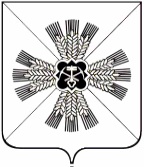 РОССИЙСКАЯ ФЕДЕРАЦИЯКЕМЕРОВСКАЯ ОБЛАСТЬ - КУЗБАССПРОМЫШЛЕННОВСКИЙ МУНИЦИПАЛЬНЫЙ ОКРУГСОВЕТ НАРОДНЫХ ДЕПУТАТОВПРОМЫШЛЕННОВСКОГО МУНИЦИПАЛЬНОГО ОКРУГА1-й созыв, 35-е заседаниеРЕШЕНИЕот 24.02.2022 № 382пгт. ПромышленнаяОб утверждении Положения о муниципальном контроле за исполнением единой теплоснабжающей организацией обязательств по строительству, реконструкции и (или) модернизации объектов теплоснабжения на территории Промышленновского муниципального округаВ соответствии с Федеральным законом Российской Федерации                       от 27.07.2010 № 190-ФЗ «О теплоснабжении», Федеральным законом                      от 06.10.2003 № 131-ФЗ «Об общих принципах организации местного самоуправления в Российской Федерации», Федеральным законом                         от 31.07.2020 № 248-ФЗ «О государственном контроле (надзоре) и муниципальном контроле в Российской Федерации», Уставом Промышленновского муниципального округа Кемеровской области - Кузбасса, Совет народных депутатов Промышленновского муниципального округаРЕШИЛ:1. Утвердить прилагаемое Положение о муниципальном контроле за исполнением единой теплоснабжающей организацией обязательств по строительству, реконструкции и (или) модернизации объектов теплоснабжения на территории Промышленновского муниципального округа.2. Настоящее решение подлежит опубликованию в районной газете «Эхо» и размещению на официальном сайте администрации Промышленновского муниципального округа в сети Интернет.Ввиду большого объема текста решения, приложение к настоящему решению разместить на официальном сайте администрации Промышленновского муниципального округа в сети Интернет.3. Контроль за исполнением настоящего решения возложить на комитет по вопросам промышленности, строительства, транспорта, связи, коммунального хозяйства (А.С. Минакова).4. Решение вступает в силу с даты опубликования в районной газете «ЭХО».ПОЛОЖЕНИЕо муниципальном контроле за исполнением единой теплоснабжающей организацией обязательств по строительству, реконструкции и (или) модернизации объектов теплоснабжения на территории Промышленновского муниципального округаРаздел 1. Общие положенияНастоящее Положение о муниципальном контроле за исполнением единой теплоснабжающей организацией обязательств по строительству, реконструкции и (или) модернизации объектов теплоснабжения на территории Промышленновского муниципального округа (далее - Положение) устанавливает порядок осуществления муниципального контроля за исполнением единой теплоснабжающей организацией обязательств по строительству, реконструкции и (или) модернизации объектов теплоснабжения на территории Промышленновского муниципального округа (далее - муниципальный контроль за теплоснабжающей организацией).Муниципальный контроль за теплоснабжающей организацией осуществляется в соответствии с Федеральным законом от 06.10.2003 № 131-ФЗ «Об общих принципах организации местного самоуправления в Российской Федерации», Федеральным законом от 31.07.2020 № 248-ФЗ «О государственном контроле (надзоре) и муниципальном контроле в Российской Федерации» (далее - Федеральный закон), нормативно-правовыми актами Российской Федерации, нормативными правовыми актами Кемеровской области, Уставом Промышленновского муниципального округа, иными нормативными правовыми актами органов местного самоуправления муниципального образования.Предмет муниципального контроля за теплоснабжающей организацией1.2. Предметом муниципального контроля за теплоснабжающей организацией является:- соблюдение единой теплоснабжающей организацией в процессе реализации мероприятий по строительству, реконструкции и (или) модернизации объектов теплоснабжения, необходимых для развития, обеспечения надежности и энергетической эффективности системы теплоснабжения и определенных для нее в схеме теплоснабжения, требований Федерального закона и принятых в соответствии с ним иных нормативных правовых актов, в том числе соответствие таких реализуемых мероприятий схеме теплоснабжения.Общее руководство деятельности муниципального контроля за теплоснабжающей организацией.1.3. Муниципальный контроль за теплоснабжающей организацией осуществляется администрацией Промышленновского муниципального округа в лице Управления по жизнеобеспечению и строительству администрации Промышленновского муниципального округа (далее - контрольный орган) в отношении расположенных в границах Промышленновского муниципального округа объектов теплоснабжения.Должностными лицами, уполномоченными на осуществление муниципального контроля за исполнением единой теплоснабжающей организацией обязательств (далее - должностные лица) являются, согласно приложению № 4 к настоящему Положению, сотрудники контрольного органа (далее - инспектор).Должностным лицом контрольного органа, уполномоченным на принятие решения о проведении контрольных мероприятий, является: руководитель (заместитель руководителя) контрольного органа.Инспекторы, при осуществлении муниципального контроля за теплоснабжающей организацией, имеют права, обязанности и несут ответственность в соответствии с Федеральным законом и иными федеральными законами.Объекты муниципального контроля за теплоснабжающей организацией1.6. Объектами муниципального контроля за теплоснабжающей организацией (далее - объект контроля) являются: - деятельность,  действия (бездействие) контролируемых лиц, в рамках которых должны соблюдаться обязательные требования закона о теплоснабжении, в том числе предъявляемые к контролируемым лицам, осуществляющим деятельность, действия (бездействие); - источники тепловой энергии, тепловые сети или их совокупность. 1.7. Контрольный орган осуществляет учет объектов муниципального контроля за теплоснабжающей организацией в электронном виде. Учет объектов контроля осуществляется путем ведения журнала учета объектов контроля, оформляемого в соответствии с типовой формой, утверждаемой Контрольным органом. Контрольный орган обеспечивает актуальность сведений об объектах контроля в журнале учета объектов контроля. При сборе, обработке, анализе и учете сведений об объектах контроля для целей их учета Контрольный орган использует информацию, представляемую ей в соответствии с нормативными правовыми актами, информацию, получаемую в рамках межведомственного взаимодействия, а также общедоступную информацию. При осуществлении учета объектов контроля на контролируемых лиц не может возлагаться обязанность по представлению сведений, документов, если иное не предусмотрено федеральными законами, а также если соответствующие сведения, документы содержатся в государственных или муниципальных информационных ресурсах.1.8. К отношениям, связанным с осуществлением муниципального контроля за теплоснабжающей организацией, организацией и проведением профилактических мероприятий, контрольных мероприятий применяются положения Федерального закона. 1.9. Система оценки и управления рисками при осуществлении муниципального контроля за теплоснабжающей организацией не применяется.  Контрольный (надзорный) орган при осуществлении государственного контроля (надзора), муниципального контроля относит объекты контроля к одной из следующих категорий риска причинения вреда (ущерба) (далее - категории риска):1) высокий риск;2) средний риск;3) низкий риск.1.10. Индикаторы риска нарушения обязательных требований, проверяемых в рамках осуществления муниципального контроля за теплоснабжающей организацией утверждены представительным органом муниципального образования согласно приложению № 1 к настоящему Положению. 1.11. Решения и действия (бездействие) должностных лиц, осуществляющих муниципальный контроль, могут быть обжалованы в порядке, установленном главой 9 Федерального закона.1.12. Оценка результативности и эффективности осуществления муниципального контроля за теплоснабжающей организацией осуществляется на основании статьи 30 Федерального закона. Ключевые показатели вида контроля и их целевые значения, индикативные показатели для муниципального контроля за теплоснабжающей организацией утверждаются представительным органом муниципального образования согласно приложению № 2 к настоящему Положению. Раздел 2. Профилактические мероприятия при осуществлении муниципального контроля за теплоснабжающей организацией 2.1. Профилактические мероприятия проводятся контрольным органом в целях: 1) стимулирования добросовестного соблюдения обязательных требований контролируемыми лицами; 2) устранение условий, причин и факторов, способных привести к нарушениям обязательных требований и (или) причинению вреда (ущерба) охраняемым законом ценностям; 3) создание условий для доведения обязательных требований до контролируемых лиц, повышение информированности о способах их соблюдения. 2.2. Профилактические мероприятия осуществляются на основании ежегодной Программы профилактики рисков причинения вреда (ущерба) охраняемым законом ценностям (далее - Программа профилактики), утвержденной приказом руководителя (заместителя руководителя) контрольного органа. Формы профилактических мероприятий, сроки (периодичность) их проведения определены в приложении № 5 к настоящему Положению.2.3. При осуществлении муниципального контроля могут проводиться следующие виды профилактических мероприятий: 1) информирование;2) консультирование;3) объявление предостережения. Информирование2.4. Информирование осуществляется посредством размещения сведений, предусмотренных частью 3 статьи 46 Федерального закона на официальном сайте в сети «Интернет» Промышленновского муниципального округа. Размещенные сведения на указанном официальном сайте поддерживаются в актуальном состоянии и обновляются в срок не позднее 5 рабочих дней с момента их изменения. Консультирование2.5. Консультирование контролируемых лиц и их представителей осуществляется инспектором по обращениям контролируемых лиц и их представителей по вопросам связанным с организацией и осуществлением муниципального контроля. Консультирование осуществляется без взимания платы. Консультирование может осуществляться уполномоченным контрольным органом должностным лицом, инспектором по телефону, посредством видео-конференц - связи, на личном приеме, либо в ходе проведения профилактических мероприятий, контрольных (надзорных) мероприятий. Время консультирования не должно превышать 15 минут. Личный прием граждан проводится руководителем или заместителем руководителя контрольного органа. Информация о месте приема, а также об установленных для приема днях и часах размещается на официальном сайте Промышленновского муниципального округа в сети «Интернет». Консультирование осуществляется по следующим вопросам: 1) организация и осуществление муниципального контроля; 2) порядок осуществления профилактических, контрольных мероприятий, установленных настоящим положением. Консультирование в письменной форме осуществляется инспектором в следующих случаях: 1) контролируемым лицом представлен письменный запрос о предоставлении письменного ответа по вопросам консультирования; 2) за время консультирования предоставить ответ на поставленные вопросы невозможно; 3) ответ на поставленные вопросы требует дополнительного запроса сведений от органов власти или иных лиц. Если поставленные во время консультирования вопросы не относятся к сфере муниципального контроля за теплоснабжающей организацией даются необходимые разъяснения по обращению в соответствующие органы власти или к соответствующим должностным лицам. Контрольный орган осуществляет учет консультирований, который проводится посредством внесения соответствующей записи в журнал консультирования, форма которого утверждается Контрольным органом. При проведении консультирования во время контрольных мероприятий запись о проведенной консультации отражается в акте контрольного мероприятия. В случае, если в течение календарного года поступило пять и более однотипных (по одним и тем же вопросам) обращений контролируемых лиц и их представителей, консультирование по таким обращениям осуществляется посредством размещения на официальном сайте сети «Интернет» контрольного органа письменного разъяснения, подписанного уполномоченным должностным лицом, без указания в таком разъяснении сведений, отнесенных к категории ограниченного доступа. Предостережение2.6. Контрольный орган объявляет контролируемому лицу предостережение о недопустимости нарушения обязательных требований (далее – предостережение) при наличии сведений о готовящихся нарушениях обязательных требований или признаках нарушений обязательных требований и (или) в случае отсутствия подтвержденных данных о том, что нарушение обязательных требований причинило вред (ущерб) охраняемым законом ценностям либо создало угрозу причинения вреда (ущерба) охраняемым законом ценностям, и предлагает принять меры по обеспечению соблюдения обязательных требований. Предостережение составляется по форме, утвержденной приказом Минэкономразвития России от 31.03.2021 № 151 «О типовых формах документов, используемых контрольным (надзорным) органом». Контролируемое лицо в течение десяти рабочих дней со дня получения предостережения вправе подать в Контрольный орган возражение в отношении предостережения. Возражение должно содержать: 1) наименование Контрольного органа, в который направляется возражение; 2) наименование юридического лица, фамилию, имя и отчество (последнее – при наличии) индивидуального предпринимателя или гражданина, а также номер (номера) контактного телефона, адрес (адреса) электронной почты (при наличии) и почтовый адрес, по которым должен быть направлен ответ контролируемому лицу; 3) дату и номер предостережения; 4) доводы, на основании которых контролируемое лицо не согласно с объявленным предостережением; 5) дату получения предостережения контролируемым лицом; 6) личную подпись и дату. В случае необходимости в подтверждение своих доводов, контролируемое лицо прилагает к возражению соответствующие документы либо их заверенные копии.Контрольный орган рассматривает возражение в отношении предостережения в течение пятнадцати рабочих дней со дня его получения. По результатам рассмотрения возражения Контрольный орган принимает одно из следующих решений:1) удовлетворяет возражение в форме отмены предостережения; 2) отказывает в удовлетворении возражения с указанием причины отказа.Контрольный орган информирует контролируемое лицо о результатах рассмотрения возражения не позднее пяти рабочих дней со дня рассмотрения возражения в отношении предостережения. Повторное направление возражения по тем же основаниям не допускается. Контрольный орган осуществляет учет объявленных им предостережений о недопустимости нарушения обязательных требований и использует соответствующие данные для проведения иных профилактических мероприятий и контрольных мероприятий. Раздел 3. Порядок организации муниципального контроля за теплоснабжающей организацией3.1. В рамках осуществления муниципального контроля за теплоснабжающей организацией при взаимодействии с контролируемым лицом проводятся следующие контрольные (надзорные) мероприятия: 1) рейдовый осмотр; 2) документарная проверка; 3) инспекционный визит; 4) выездная проверка. Без взаимодействия с контролируемым лицом проводятся следующие контрольные (надзорные) мероприятия (далее - контрольные мероприятия без взаимодействия): 1) наблюдение за соблюдением обязательных требований; 2) выездное обследование. 3.2. Плановые контрольные мероприятия при осуществлении муниципального контроля за теплоснабжающей организацией не проводятся. 3.3. Внеплановые контрольные мероприятия проводятся при наличии оснований, предусмотренных пунктами 1, 3, 4, 5 части 1 статьи 57 Федерального закона, определены в приложении № 6. Конкретный вид и содержание внепланового контрольного мероприятия (перечень контрольных действий) устанавливается в решении о проведении внепланового контрольного мероприятия. Раздел 4. Контрольные (надзорные) мероприятия, проводимые при взаимодействии с контролируемым лицом Документарная проверка4.1. В ходе документарной проверки рассматриваются документы контролируемых лиц, имеющиеся в распоряжении Контрольного органа, результаты предыдущих контрольных мероприятий, материалы рассмотрения дел об административных правонарушениях и иные документы о результатах осуществления в отношении этого контролируемого лица муниципального контроля. В ходе документарной проверки могут совершаться следующие контрольные (надзорные) действия: - получение письменных объяснений;- истребование документов. Срок проведения документарной проверки не может превышать десять рабочих дней. В указанный срок не включается период с момента направления контрольным органом контролируемому лицу требования представить необходимые для рассмотрения в ходе документарной проверки документы до момента представления указанных в требовании документов в контрольный орган, а также период с момента направления контролируемому лицу информации контрольного органа, о выявлении ошибок и (или) противоречий в представленных контролируемым лицом документах либо о несоответствии сведений, содержащихся в этих документах, сведениям, содержащимся в имеющихся у контрольного органа, документах и (или) полученным при осуществлении муниципального контроля, и требования представить необходимые пояснения в письменной форме до момента представления указанных пояснений в контрольный орган. Выездная проверка4.2. Выездная проверка проводится посредством взаимодействия с конкретным контролируемым лицом, владеющим производственными объектами и (или) использующим их, в целях оценки соблюдения таким лицом обязательных требований, а также оценки выполнения решений контрольного. В ходе выездной проверки могут совершаться следующие контрольные (надзорные) действия: - осмотр; - опрос; - получение письменных объяснений; - истребование документов; - инструментальное обследование. Выездная проверка может проводиться только по согласованию с органами прокуратуры, за исключением случаев его проведения в соответствии с пунктами 3 - 6 части 1, части 3 статьи 57 и частью 12 статьи 66 Федерального закона. Срок проведения выездной проверки не может превышать десять рабочих дней. В отношении одного субъекта малого предпринимательства общий срок взаимодействия в ходе проведения выездной проверки не может превышать пятьдесят часов для малого предприятия и пятнадцать часов для микропредприятия, за исключением выездной проверки, основанием для проведения которой является пункт 6 части 1 статьи 57 Федерального закона и которая для микропредприятия не может продолжаться более сорока часов. Срок проведения выездной проверки в отношении организации, осуществляющей свою деятельность на территориях нескольких субъектов Российской Федерации, устанавливается отдельно по каждому филиалу, представительству, обособленному структурному подразделению организации или производственному объекту. Рейдовый осмотр4.3. Рейдовый осмотр проводится в порядке, установленном статьей 71 Федерального закона. В ходе рейдового осмотра могут совершаться следующие контрольные действия: 1) осмотр;2) опрос; 3) получение письменных объяснений; 4) истребование документов, которые в соответствии с обязательными требованиями должны находиться в месте нахождения (осуществления деятельности) контролируемого лица (его филиалов, представительств, обособленных структурных подразделений) либо объекта контроля. Рейдовый осмотр может проводиться только по согласованию с органами прокуратуры, за исключением случаев его проведения в соответствии с пунктами 3 - 6 части 1, части 3 статьи 57 и частью 12 статьи 66 Федерального закона. В случае, если в результате рейдового осмотра были выявлены нарушения обязательных требований, инспектор (инспекторы) на месте составляет (составляют) акт в отношении каждого контролируемого лица, допустившего нарушение, отдельный акт, содержащий информацию в отношении всех результатов контроля, не оформляется.Инспекционный визит4.4. Инспекционный визит проводится в порядке, установленном статьей 70 Федерального закона. В ходе инспекционного визита могут совершаться следующие контрольные действия: 1) осмотр; 2) опрос; 3) получение письменных объяснений; 4) инструментальное обследование; 5) истребование документов, которые в соответствии с обязательными требованиями должны находиться в месте нахождения (осуществления деятельности) контролируемого лица (его филиалов, представительств, обособленных структурных подразделений) либо объекта контроля. Внеплановый инспекционный визит может проводиться только по согласованию с органами прокуратуры, за исключением случаев его проведения в соответствии с пунктами 3 - 6 части 1, части 3 статьи 57 и частью 12 статьи 66 Федерального закона. 4.5. Контрольные мероприятия, проводятся путем совершения инспектором и лицами, привлекаемыми к проведению контрольного мероприятия, контрольных (надзорных) действий в порядке, установленном Федеральным законом «О государственном контроле (надзоре) и муниципальном контроле в Российской Федерации». 4.6. Случаями, при наступлении которых индивидуальный предприниматель, гражданин, являющиеся контролируемыми лицами, вправе в соответствии с частью 8 статьи 31 Федерального закона, представить в контрольный орган информацию о невозможности присутствия при проведении контрольного (надзорного) мероприятия являются: 1) нахождение на стационарном лечении в медицинском учреждении;2) нахождение за пределами Российской Федерации; 3) административный арест; 4) избрание в отношении подозреваемого в совершении преступления физического лица меры пресечения в виде: подписки о невыезде и надлежащем поведении, запрете определенных действий, заключения под стражу, домашнего ареста. 5) при наступлении обстоятельств непреодолимой силы, препятствующих присутствию лица при проведении контрольного мероприятия (военные действия, катастрофа, стихийное бедствие, крупная авария, эпидемия и другие чрезвычайные обстоятельства). Информация лица должна содержать: а) описание обстоятельств непреодолимой силы и их продолжительность; б) сведения о причинно-следственной связи между возникшими обстоятельствами непреодолимой силы и невозможностью либо задержкой присутствия при проведении контрольного мероприятия; в) указание на срок, необходимый для устранения обстоятельств, препятствующих присутствию при проведении контрольного мероприятия. При предоставлении указанной информации проведение контрольного (надзорного) мероприятия переносится контрольным органом на срок, необходимый для устранения обстоятельств, послуживших поводом для данного обращения индивидуального предпринимателя, гражданина. 4.7. Для фиксации Инспектором и лицами, привлекаемыми к совершению контрольных (надзорных) действий, доказательств нарушений обязательных требований используется форма опросного листа, согласно приложению № 7 настоящего Положения, также могут использоваться фотосъемка, аудио- и видеозапись, иные способы фиксации доказательств, за исключением случаев фиксации: 1) сведений, отнесенных законодательством Российской Федерации к государственной тайне; 2) объектов, территорий, которые законодательством Российской Федерации отнесены к режимным и особо важным объектам. Фотографии, аудио- и видеозаписи, используемые для фиксации доказательств, должны позволять однозначно идентифицировать объект фиксации, отражающий нарушение обязательных требований, время фиксации объекта. Фотографии, аудио- и видеозаписи, используемые для доказательств нарушений обязательных требований, прикладываются к акту контрольного (надзорного) мероприятия. 4.8. Результаты контрольного мероприятия оформляются в порядке, установленном Федеральным законом. 4.9. В случае выявления при проведении контрольного мероприятия нарушений обязательных требований контрольный орган после оформления акта контрольного мероприятия выдает контролируемому лицу предписание об устранении выявленных нарушений с указанием разумных сроков их устранения и (или) о проведении мероприятий по предотвращению причинения вреда (ущерба) охраняемым законом ценностям по форме, согласно приложению № 3 к настоящему Положению. 4.10. В случае поступления в контрольный орган возражений, указанных в статье 89 Федерального закона, контрольный орган назначает консультации с контролируемым лицом по вопросу рассмотрения поступивших возражений, которые проводятся не позднее чем в течение пяти рабочих дней со дня поступления возражений. В ходе таких консультаций контролируемое лицо вправе давать пояснения, представлять дополнительные документы или их заверенные копии, в том числе представлять информацию о предпочтительных сроках устранения выявленных нарушений обязательных требований. Проведение консультаций по вопросу рассмотрения поступивших возражений осуществляются в ходе непосредственного визита контролируемого лица (его полномочного представителя) в Контрольный орган либо путем использования видео-конференц-связи. Дополнительные документы, которые контролируемое лицо укажет в качестве дополнительных документов в ходе консультаций в форме видео-конференц-связи, должны быть представлены контролируемым лицом не позднее 5 рабочих дней с момента проведения видео-конференц-связи.Раздел 5. Контрольные (надзорные) мероприятия, проводимые без взаимодействия с контролируемым лицом5.1. Наблюдение за соблюдением обязательных требований (мониторинг безопасности) осуществляется инспектором путем анализа данных об объектах контроля, имеющихся у контрольного органа, в том числе данных, которые поступают в ходе межведомственного информационного взаимодействия, предоставляются контролируемыми лицами в рамках исполнения обязательных требований, а также данных, содержащихся в государственных и муниципальных информационных системах,данных из сети «Интернет», иных общедоступных данных, а также данных полученных с использованием работающих в автоматическом режиме технических средств фиксации правонарушений, имеющих функции фото- и киносъемки, видеозаписи. 5.2. Наблюдение за соблюдением обязательных требований (мониторинг безопасности) осуществляется по месту нахождения инспектора постоянно (систематически, регулярно, непрерывно) на основании заданий руководителя (заместителя руководителя) контрольного органа, включая задания, содержащиеся в планах работы контрольного органа в течение установленного в нем срока. 5.3. Форма задания должностного лица об осуществлении наблюдения за соблюдением обязательных требований (мониторинг безопасности) утверждается контрольным органом. 5.4.  При наблюдении за соблюдением обязательных требований  (мониторинге безопасности) на контролируемых лиц не возлагаются обязанности, не установленные обязательными требованиями. 5.5. Выявленные в ходе наблюдения за соблюдением обязательных требований (мониторинга безопасности) инспектором сведения о причинении вреда (ущерба) или об угрозе причинения вреда (ущерба) охраняемым законом ценностям направляются руководителю (заместителю руководителя) контрольного органа для принятия решений в соответствии с положениями Федерального закона. 5.6. Контрольные мероприятия, за исключением контрольных мероприятий без взаимодействия, проводятся путем совершения инспектором и лицами, привлекаемыми к проведению контрольного мероприятия, контрольных действий в порядке, установленном Федеральным законом. Раздел 6. Заключительные положения6.1. До 31 декабря 2023 года подготовка Контрольным органом в ходе осуществления муниципального контроля за теплоснабжающей организацией документов, информирование контролируемых лиц о совершаемых должностными лицами контрольного органа действиях и принимаемых решениях, обмен документами и сведениями с контролируемыми лицами осуществляется на бумажном носителе.Приложение № 1 к Положению о муниципальном контроле за теплоснабжающей организацией на территории Промышленновского муниципального округа от 24.02.2022 №  382 Перечень индикаторов рисканарушения обязательных требований, проверяемых в рамках осуществлениямуниципального контроля за теплоснабжающей организацией1. Две и более аварии, произошедшие на одних и тех же объектах теплоснабжения в течение трех месяцев подряд (высокий риск).2. Два и более обращения потребителей по вопросам надежности теплоснабжения, а также разногласий, возникающих между единой теплоснабжающей организацией и потребителем тепловой энергии, в течение трех месяцев подряд (средний риск).3. Несоблюдение единой теплоснабжающей организацией перечня мероприятий по строительству, реконструкции и (или) модернизации объектов теплоснабжения, необходимых для развития, повышения надежности и энергетической эффективности системы теплоснабжения, определенных для нее в схеме теплоснабжения (средний риск).4. Нарушение единой теплоснабжающей организацией сроков реализации мероприятий по строительству, реконструкции и (или) модернизации объектов теплоснабжения, необходимых для развития, повышения надежности и энергетической эффективности системы теплоснабжения, определенных для нее в схеме теплоснабжения (низкий риск).Приложение № 2 к Положению о муниципальном контроле за теплоснабжающей организацией на территории Промышленновского муниципального округаот 24.02.2022  №  382 Ключевые показатели муниципального контроляза теплоснабжающей организацией и их целевые значения, индикативные показатели Индикативные показателиПриложение № 3 к Положению о муниципальном контроле за теплоснабжающей организацией на территории Промышленновского муниципального округа от 24.02.2022 № 382 Форма предписания Контрольного органаПРЕДПИСАНИЕ__________________________________________________________________________________ (указывается полное наименование контролируемого лица в дательном падеже)об устранении выявленных нарушений обязательных требованийПо результатам _________________________________________________________________, (указываются вид и форма контрольного мероприятия в соответствии с решением Контрольного органа) проведенной ____________________________________________________________________ (указывается полное наименование контрольного органа)в отношении ________________________________________________________ (указывается полное наименование контролируемого лица)в период с «__» ______________ 20__ г. по «____» _______________ 20____ г. на основании _________________________________________________________________________________(указываются наименование и реквизиты акта Контрольного органа о проведении контрольного мероприятия)выявлены нарушения обязательных требований законодательства:___________________________________________________________________________________________________________________________________________________________________________________________________________________________________________________________________________________________________________________________(перечисляются выявленные нарушения обязательных требований с указанием структурных единиц нормативных правовых актов, которыми установлены данные обязательные требования)На основании изложенного, в соответствии с пунктом 1 части 2 статьи 90Федерального закона от 31 июля 2020 г. № 248-ФЗ «О государственном контроле(надзоре) и муниципальном контроле в Российской Федерации» __________________________________________________________________________________________________________________________________________________________________(указывается полное наименование Контрольного органа)предписывает: 1. Устранить выявленные нарушения обязательных требований в срок до «______» ______________ 20_____ г. включительно. 2. Уведомить __________________________________________________________________(указывается полное наименование контрольного органа)об исполнении предписания об устранении выявленных нарушений обязательных требований с приложением документов и сведений, подтверждающих устранение выявленных нарушений обязательных требований, в срок «______» ______________ 20_____ г. включительно.Неисполнение настоящего предписания в установленный срок влечет ответственность, установленную законодательством Российской Федерации.Приложение № 4 к Положению о муниципальном контроле за теплоснабжающей организацией на территории Промышленновского муниципального округа от 24.02.2022 № 382 Переченьдолжностных лиц, уполномоченных на осуществлениемуниципального контроля за исполнением единойтеплоснабжающей организацией обязательств1. Заместитель начальника Управления по жизнеобеспечению и строительству администрации Промышленновского муниципального округа.2. Начальник отдела жилищно-коммунального, дорожного хозяйства и благоустройства Управления по жизнеобеспечению и строительству администрации Промышленновского муниципального округа.3. Начальник отдела строительства Управления по жизнеобеспечению и строительству администрации Промышленновского муниципального округа.4.  Главный специалист отдела жилищно-коммунального, дорожного хозяйства и благоустройства Управления по жизнеобеспечению и строительству администрации Промышленновского муниципального округа.5. Главный специалист отдела строительства Управления по жизнеобеспечению и строительству администрации Промышленновского муниципального округа.Приложение № 5 к Положению о муниципальном контроле за теплоснабжающей организацией на территории Промышленновского муниципального округа от 24.02.2022 № 382 Формы профилактических мероприятий, сроки (периодичность) их проведенияПриложение № 6 к Положению о муниципальном контроле за теплоснабжающей организацией на территории Промышленновского муниципального округа от 24.02.2022 №  382Основания для проведения контрольных (надзорных) мероприятийОснованием для проведения контрольных (надзорных) мероприятий, за исключением случаев, указанных в части 2 настоящей статьи, может быть: Наличие у контрольного (надзорного) органа сведений о причинении вреда (ущерба) или об угрозе причинения вреда (ущерба) охраняемым законом ценностям либо выявление соответствия объекта контроля параметрам, утвержденным индикаторами риска нарушения обязательных требований, или отклонения объекта контроля от таких параметров; Поручение Президента Российской Федерации, поручение Правительства Российской Федерации о проведении контрольных (надзорных) мероприятий в отношении конкретных контролируемых лиц; Требование прокурора о проведении контрольного (надзорного) мероприятия в рамках надзора за исполнением законов, соблюдением прав и свобод человека и гражданина по поступившим в органы прокуратуры материалам и обращениям;Истечение срока исполнения решения контрольного (надзорного) органа об устранении выявленного нарушения обязательных требований - в случаях, установленных частью 1 статьи 95 настоящего Федерального закона.Приложение № 7к Положению о муниципальном контроле за теплоснабжающей организацией на территории Промышленновского муниципального округа от 24.02.2022  №  382Формапроверочного листа (списка контрольных вопросов), применяемого при осуществлении муниципального контроля за исполнением единой теплоснабжающей организацией обязательств по строительству, реконструкции и (или) модернизации объектов теплоснабжения на территории Промышленновского муниципального округа в отношении юридических лиц и индивидуальных предпринимателей                                                                                                                    «__» __________ 20 __ г.(место проведения плановой проверки)                                                                    (дата заполнения листа)                                                                                                                   «__» час. «__» мин.                                                                                                                      (время заполнения листа)ПРОВЕРОЧНЫЙ ЛИСТоргана муниципального контроля за исполнением единой теплоснабжающей организацией обязательств по строительству, реконструкции и (или) модернизации объектов теплоснабжения на территории Промышленновского муниципального округа юридического лица     _____________________________________________________________________________(наименование органа муниципального жилищного контроля)В соответствии с _______________________________________________________________                                         (реквизиты правового акта об утверждении формы проверочного листа)На основании _________________________________________________________________                               (реквизиты распоряжения о проведении плановой проверки)Учетный номер проверки:______________________________________________________(учетный номер плановой проверки)Должностные лица, проводившее проверку: __________________________________________________________________________________________________________________________________________________________(должности, фамилии и инициалы должностных лиц, проводящих проверку)Проверяемый субъект: __________________________________________________________(наименование юридического лица, фамилия, имя, отчество (при наличии)индивидуального предпринимателя)_____________________________________________________________________________(вид деятельности юридического лица, индивидуального предпринимателя, производственный объект, тип, характеристика, категория риска, класс опасности)Адрес: _____________________________________________________________________________(место проведения плановой проверки с заполнением проверочного листа и (или) указание на используемые юридическим лицом, индивидуальным предпринимателем объекты)Ограничения: _____________________________________________________________________________(указание на ограничение предмета плановой проверки обязательными требованиями, установленными законодательством Российской Федерации, законодательством субъекта Российской Федерации, муниципальными правовыми актами)Перечень вопросов, отражающих содержание обязательных требований, ответы на которые однозначно свидетельствуют о соблюдении или несоблюдении юридическим лицом, индивидуальным предпринимателем обязательных требований, составляющих предмет проверки.Пояснения и дополнения по вопросам, содержащимся в перечне:___________________________________________________________________________________________________________________________________________________________________________________________________________________________________________________________________________________________________________________________________________________________________________________________________________________________________________________________________________________________________________________________________________________________Подписи лица (лиц), проводящего (проводящих) проверку:_____________________________________________________________________________                                                                 Должность, Ф.И.О._____________________________________________________________________________                                                                 Должность, Ф.И.О.С проверочным листом ознакомлен(а):_____________________________________________________________________________(фамилия, имя, отчество (в случае, если имеется), должность руководителя, иного должностного лица или уполномоченного представителя юридического лица, индивидуального предпринимателя, его уполномоченного представителя)«__» _______________ 20__ г. _______________________________________________                                                                                            (подпись)Отметка об отказе ознакомления с проверочным листом:_____________________________________________________________________________(фамилия, имя, отчество (в случае, если имеется), уполномоченного должностного лица (лиц), проводящего проверку)«__» _______________ 20__ г.________________________________________________                                                                                           (подпись)Копию проверочного листа получил(а):_____________________________________________________________________________(фамилия, имя, отчество (в случае, если имеется), должность руководителя, иного должностного лица или уполномоченного представителя юридического лица, индивидуального предпринимателя, его уполномоченного представителя)«__» _______________ 20__ г.________________________________________________                                                                                            (подпись)Отметка об отказе получения проверочного листа:_____________________________________________________________________________(фамилия, имя, отчество (в случае, если имеется), уполномоченного должностного лица (лиц),проводящего проверку)«__» _______________ 20__ г. ________________________________________________                                                                                                        (подпись)Председатель Совета народных депутатовПромышленновского муниципального округа                          Е.А. ВащенкоГлаваПромышленновского муниципального округа                         С.А. ФедарюкУТВЕРЖДЕНО решением Совета народных депутатовПромышленновскогомуниципального округа      от 24.02.2022 № 382______                 Ключевые показателиЦелевые значенияПроцент устраненных нарушений из числа выявленных нарушений законодательства за теплоснабжающей организацией%Процент отмененных результатов контрольных мероприятий%1. Индикативные показатели, характеризующие параметры проведенных мероприятийИндикативные показатели, характеризующие параметры проведенных мероприятийИндикативные показатели, характеризующие параметры проведенных мероприятийИндикативные показатели, характеризующие параметры проведенных мероприятий№ п/п Наименование показателей Порядок расчета Обозначения Целевые значения 1.1. Выполняемость контрольных мероприятий Кпм/Рпм x 100% Кпм - количество проведенных контрольных мероприятий (ед.) Рпм - количество распоряжений на проведение контрольных мероприятий (ед.) % 1.2. Доля обжалованных контрольных мероприятий Кмо/Кпм x 100% Кпм - количество проведенных контрольных мероприятий (ед.) Кмо - количество обжалованных контрольных мероприятий (ед.) % 1.3. Доля контрольных мероприятий, результаты которых признаны недействительными Кмн/Кпм x 100% Кмн - количество контрольных мероприятий, признанных недействительными (ед.) Кпм - количество проведенных контрольных мероприятий (ед.) % 1.4. Доля контрольных мероприятий, которые не удалось провести в связи с отсутствием контролируемого лица Кмл/Кпм x 100% Кмл - контрольные мероприятия, не проведенные по причине отсутствия контролируемого лица (ед.) Кпм - количество проведенных контрольных мероприятий (ед.) % 1.5. Доля заявлений, направленных на согласование в прокуратуру о проведении контрольных мероприятий, в согласовании которых было отказано Кзо/Кпз х 100% Кзо - количество заявлений, по которым пришел отказ в согласовании (ед.) Кпз - количество поданных на согласование заявлений %1.6.Доля проверок, по результатам которых материалы направлены в уполномоченные для принятия решений органы Кнм/Квн х 100% Кнм - количество направленных материалов (ед.) Квн - количество выявленных нарушений (ед.) %1.7.Количество проведенных профилактических мероприятий шт.1.8.количество обращений о нарушении обязательных требований, поступивших в контрольный орган шт.1.9.Количество выданных предписаний об устранении нарушений обязательных требований шт.2.Индикативные показатели, характеризующие объем задействованных трудовых ресурсов Индикативные показатели, характеризующие объем задействованных трудовых ресурсов Индикативные показатели, характеризующие объем задействованных трудовых ресурсов Индикативные показатели, характеризующие объем задействованных трудовых ресурсов 2.1.Нагрузка контрольных мероприятий на работников органа муниципального контроля Км/Кр Км - количество контрольных мероприятий (ед.) Кр - количество работников органа муниципального контроля (ед.)Бланк Контрольного органа _______________________________________(указывается должность руководителя контролируемого лица)_______________________________________(указывается полное наименование контролируемого лица)_______________________________________(указывается фамилия, имя, отчество(при наличии) руководителя контролируемого лица)_______________________________________(указывается адрес места нахождения контролируемого лица) _______________________________ ____________________ __________________________(должность лица, уполномоченного на проведение контрольных мероприятий)(подпись должностного лица, уполномоченного на проведение контрольных мероприятий)(фамилия, имя, отчество (при наличии) должностного лица, уполномоченного на проведение контрольных мероприятий№ п/пНаименование профилактического мероприятияФорма проведения профилактического мероприятияСрок проведения профилактического мероприятияУполномоченный орган, ответственный за проведение профилактического мероприятияОтветственный исполнитель1.ИнформированиеРазмещение на официальном сайте органа муниципального контроля сведений, предусмотренных ст. 46 Федерального закона от 31.07.2020 № 248-ФЗПостоянно, по мере обновленияУправление по жизнеобеспечению и строительству администрации Промышленновского муниципального округаДолжностные лица уполномоченного органа (приложение 4)2.Обобщение правоприменительной практикиДоклад о правоприменительной практике при осуществлении муниципального контроля готовится ежегодно до 1 марта года, следующего за отчетным, подлежит публичному обсуждению.Доклад о правоприменительной практике размещается на официальном сайте Промышленновского муниципального округа в информационно-телекоммуникационной сети "Интернет", до 1 апреля года, следующего за отчетным годом.1 раз в годУправление по жизнеобеспечению и строительству администрации Промышленновского муниципального округаДолжностные лица уполномоченного органа (приложение 4)3.Объявление предостереженияОбъявление контролируемому лицупредостережения онедопустимости нарушенияобязательных требований спредложением принять меры по обеспечению соблюдения обязательных требованийПостоянно, при наличии информации, являющейся основанием(приложение 6)Управление по жизнеобеспечению и строительству администрации Промышленновского муниципального округаДолжностные лица уполномоченного органа (приложение 4)4.КонсультированиеДача разъяснений лицом, уполномоченным наосуществление муниципального контроля,по вопросам, связанным с организацией иосуществлением муниципального контроля.Консультирование осуществляется по телефону, посредством видео-конференцсвязи, на личном приеме.Постоянно, по мере обращения заинтересованных лицУправление по жизнеобеспечению и строительству администрации Промышленновского муниципального округаДолжностные лица уполномоченного органа (приложение 4)5.ПрофилактическийОбязательный профилактический визит проводится в отношении объектов контроля, отнесенных к категории высокого риска и в отношении контролируемых лиц.О проведении обязательного профилактического визита контролируемое лицо уведомляется органом муниципального контроля не позднее чем за 5 рабочих дней до дня его проведения в письменной форме на бумажном носителе почтовым отправлением либо в форме электронного документа, подписанного электронной подписью, в порядке, установленном частью 4 статьи 21 Федерального закона от 31.07.2020 № 248-ФЗ.Контролируемое лицо вправе отказаться от проведения обязательного профилактического визита, уведомив об этом муниципального инспектора, направившего уведомление о проведении обязательного профилактического визита в письменной форме на бумажном носителе почтовым отправлением либо в форме электронного документа, подписанного электронной подписью, не позднее чем за 3 рабочих дня до дня его проведения.Срок проведения профилактического визита (обязательного профилактического визита) определяется муниципальным инспектором самостоятельно и не может превышать 1 рабочий день.Профилактический визит проводится инспектором в форме профилактической беседы по месту осуществления деятельности контролируемого лица либо путем использования видеоконференцсвязи.В ходе профилактического визита контролируемое лицо информируется об обязательных требованиях, предъявляемых к его деятельности либо к используемым им объектам контроля, их соответствии критериям риска, основаниях и рекомендуемых способах снижения категории риска, а также о видах, содержании и об интенсивности контрольных мероприятий, проводимых в отношении контролируемого лица, исходя из отнесения к категории риска.В ходе профилактического визита инспектором может осуществляться консультирование контролируемого лица в порядке, установленном пунктом 4 настоящего Плана, а также статьей 50 Федерального закона Федерального закона от 31.07.2020 № 248-ФЗ.При профилактическом визите (обязательном профилактическом визите) контролируемым лицам не выдаются предписания об устранении нарушений обязательных требований. Разъяснения, полученные контролируемым лицом в ходе профилактического визита, носят рекомендательный характер.В течение годаУправление по жизнеобеспечению и строительству администрации Промышленновского муниципального округаДолжностные лица уполномоченного органа(приложение 4)N№ п/пВопрос, отражающий содержание обязательных требованийВывод о выполнении установленных требованийВывод о выполнении установленных требованийВывод о выполнении установленных требованийВывод о выполнении установленных требованийРеквизиты нормативных правовых актов, с указанием их структурных единиц, которыми установлены обязательные требования, требования, установленные муниципальными правовыми актамиN№ п/пВопрос, отражающий содержание обязательных требованийданетнеприменимоПримечание (заполняется в случае заполнения графы «неприменимо»11.Соблюдаются ли единой теплоснабжающей организацией расчет за товары, услуги в сфере теплоснабжения  по ценам (тарифам), подлежащим государственному регулированию?пункт 18 ст. 2 Федерального закона  от 27 июля 2010 г. № 190-ФЗ «О теплоснабжении»22.Соблюдаются ли правила подключения (технологического присоединения) к системам теплоснабжения, включая правила недискриминационного доступа к услугам по подключению (технологическому присоединению) к системам теплоснабжения, а также типовых форм документов, необходимых для подключения (технологического присоединения) объектов капитального строительства к системам теплоснабженияПостановление Правительства РФ                 от 5 июля 2018 г. № 787  «О подключении (технологическом присоединении) к системам теплоснабжения, недискриминационном доступе к услугам в сфере теплоснабжения, изменении и признании утратившими силу некоторых актов Правительства Российской Федерации»33.Соблюдается ли порядок определения в ценовых зонах теплоснабжения размера коэффициента к предельному уровню цены на тепловую энергию (мощность) и срока его применения при определении цен на тепловую энергию (мощность), поставляемую единой теплоснабжающей организацией потребителям?Постановление Правительства РФ                от 23 июля 2018 г. № 860 «Об отдельных вопросах ценообразования на тепловую энергию (мощность) в ценовых зонах теплоснабжения»44.Обеспечено ли функционирование эксплуатационной, диспетчерской и аварийной служб?Пункт 1 части 5 ст. 20 Федерального закона                от 27 июля 2010 г.           № 190-ФЗ «О теплоснабжении»55.Организована ли  наладка принадлежащих им тепловых сетей?Пункт 2 части 5 ст. 20 Федерального закона               от 27 июля 2010 г.             № 190-ФЗ                            «О теплоснабжении»66.Осуществляется ли контроль режимов потребления тепловой энергии?Пункт 3 части 5 ст. 20 Федерального закона               от 27 июля 2010 г.              № 190-ФЗ                                «О теплоснабжении»17.Обеспечено ли  качество теплоносителей?Пункт 4 части 5 ст.20 Федерального закона   от 27 июля 2010 г.             № 190-ФЗ                                 «О теплоснабжении»18.Организован ли  коммерческий учет приобретаемой тепловой энергии и реализуемой тепловой энергии?Пункт 5 части 5 ст. 20 Федерального закона от 27 июля 2010 г.                 № 190-ФЗ                                 «О теплоснабжении»19.Обеспечивается ли  проверка качества строительства принадлежащих тепловых сетей?Пункт 6 части 5 ст. 20 Федерального закона               от 27 июля 2010 г.             № 190-ФЗ                                 «О теплоснабжении»10.Обеспечена ли  безаварийная работа объектов теплоснабжения?Пункт 7 части 5 ст. 20 Федерального закона           от 27 июля 2010 г.              № 190-ФЗ                                «О теплоснабжении»11.Обеспечено ли надежное теплоснабжение потребителей?
Пункт 8 части 5 ст.20 Федерального закона           от 27 июля 2010 г.             № 190-ФЗ                                 «О теплоснабжении»12.Осуществляется ли проверка готовности к отопительному периоду потребителей тепловой энергии?Часть 6 ст. 20 Федерального закона       от 27 июля 2010 г.              № 190-ФЗ                                  «О теплоснабжении»13.Соблюдается ли порядок ограничения, прекращения подачи тепловой энергии, теплоносителя потребителям в случае ненадлежащего исполнения ими договора теплоснабжения, а также при выявлении бездоговорного потребления тепловой энергии?Ст. 22 Федерального закона от 27 июля 2010 г. № 190-ФЗ                                «О теплоснабжении»14.Имеется ли Разрешение на допуск в эксплуатацию объектов теплоснабжения, теплопотребляющих установокСт. 22.1. Федерального закона от 27 июля 2010 г. № 190-ФЗ                                 «О теплоснабжении»15.Соблюдаются  ли требования безопасности в сфере теплоснабжения?Ст. 23.2. Федерального закона от 27 июля 2010 г. № 190-ФЗ                                 «О теплоснабжении»